Canadian/American StatusFILM & TELEVISION (selected)GREAT SCOT BEER(PILOT)	Rosie(recurring)			Kelly Makin/ Norm Hiscock/CBCSUPERNATURAL	Miss Virtue/Principal			Mike Rohl/Warner Bros.EVE'S CHISTMAS	Dominique/Principal			Insight Films/ALICE, I THINK	Principal				CBC/Gary HarveyNEVERWAS	Principal 	Joshua Michael SternTHE WATCHERS	Lead	Random Works, Kevin ShorttA VERY MUPPET CHRISTMAS	Principal	NBC, Kirk ThatcherDAVINCI’S INQUEST	Principal	CBC, Chris HaddockBEYOND BELIEF	Principal	FOX, Mick MacKayMYSTERIOUS WAYS	Principal	PAX TV, Peter O’ FallonBEGGARS & CHOOSERS	Principal	Choosers Prods., Richard LewisTHE OUTER LIMITS	Guest Star	MGM/Trilogy/Helen ShaverADDAMS FAMILY (3 episodes)	Guest Star	Teen Dreams Prod/Gary HarveyPOLICE ACADEMY	Principal	Academy Prod./D. ShebibSTAGE (selected)LITTLE VOICE	Little Voice	Glynnis Leyshon/Vancouver PlayhouseTHE ATTIC, THE PEARLS etc.	Jelly	Glynnis Leyshon/Vancouver PlayhouseTHREE PENNY OPERA	Polly Peachum	Bellfry/Glynnis LeyshonERNEST & ERNESTINE	Ernestine	Arts Club Theatre/Kim SelodyANIMATIONGLO-E	SOCKITY/VARIOUS	BLT PRODUCTIONS INC.SLUGTERRANIA	VARIOUS	NERDCORPSBARBIE: PRiNCESS CHARM SCHOoL	GRACE/LORAINNE	VOICEBOX	barbiemermaid tale 1 and 2	Zuma/various	voicebox productionsleague of super evil SEASONS 1,2,3	ALL THE FEMALE CHARACTERS	league of super evil prods inc.rated a for awesome 	various	awespiring productions inc.1001 nights SE 1+2 	Donyazad/various	voicebox productions martha speaks  Seasons1-4	Martha/various	voicebox productionsMAYA THE BEE	BEN/ VARIOUS	VOICEBOX PRoDUCTIONSnon disclosure prohibition	VARIOUS	INTER PACIFIC PRODUCTIONS INC.bARBIE a fashion fairytale	alice	VOICEBOX PRODUCTIONSHERO: 108 SEASONS 1, 2	various	blt productions inc.5  CHIRLDREN & IT	JANE/ BABY	BLT PRODUCTIONS INC.MY LITTLE PONY , Friendship is magic	rarity.various	VOICEBOX PRODUCTIONSALMOST AWESOME	VARIOUS	AWESPIRING PRODUCTIONS INC.A FOR AWESOME	Various	nerd corps entertainment inc.MY LITTLE PONY(FIM) SEASONS1-3	RARIRTY/Various	Voicebox Production	DINOSAUR TRAIN SE 1,2,3	Various	Vidaspark Productions Inc.DYNASTY WARRIORS GUNDAM	HARO	INTER PACIFIC PRODUCTIONS INC.MAMESHIBA	VARIOUS	WESTWOOD MEDIA PRODUCTION INC.build a bear	various	blt productionsLOOP	VARIOUS	VIDASPARK PRODUCTIONS INC.BARBIE IN A FAIRY SECRET	VARIOUS	voiceboxROY’S DREAM TEAM	various	Airwaves sound designSHELLDON	Shelldon/Various 	Voicebox ProductionsPETER PEPPER’S PET SPECTACULAR	PETER PEPPER	VOICEBOX PRODUCTIONSinazuma eleven	Glenwood	inter pacific productionsPRINCE OF PERSIA(game)	PRINCESS	VOICEBOX PRODUCTIONSJIMMY TWO SHOES	Heloise, Various	BreakthroughBARBIE CHRISTMAS CAROL	Spirit of Christmas Past	blt productions INC.VOLTRON FORCE	VARIOUS	CARE BEARS	CHEER BEAR/Various	blt productions INC.kid vs kat seasons 1, 2,3	PHOEBE/various	voicebox productionsBARBIE THUMBELINA	Various	blt productions INC.ZEKE’S PAD	various	Vida SparkROLLBOTS	Tinny	AmberwoodHERO 108	Various	blt productions INC.barbie A fashion fairytale	MARIE-ALICE	rainmaker entertainment inc.rekkit the Rabbit	various	airwaves sound design IRON MAN	Maria Hill/various	Inter Pacific Productions inc.POWERPUFF GIRLS Z	Various	Inter Pacific Productions inc.BRATZ	Portia	blt productions INC.FANTASTIC FOUR 	VARIOUS	OCEANgundam 00	Various	inter pacific productions inc.death note	Naomi Misora/various	inter pacif productions inc.CAPTAIN FLAMINGO	Captain Flamingo	BreakthroughRICKY SPROKET	various	Voicebox ProductionsGEORGE OF THE JUNGLE	Various	Nerd Corps	TODD’S WORLD	Ethel	blt productions INC.STORM HAWKS	Dove	Nerd CorpsPUCCA	Pucca (Lead)	Voicebox ProductionsTEAM GALAXY	BRETT/Various	airwaves sound designFAIRYTOPIA 3	Dandelion	rainmakerCHRISTMAS WISH	Principal	Waterfront PicturesPOLLY AND THE POCKETS	Principal	Voicebox ProductionsMIX MASTER	various	blt productionsBARBIE AND THE 12 DANCING PRINCESSES	Rowena	MainframeMONSTER BUSTER CLUB	John	airwaves sound designBEING IAN	Various	Voicebox ProductionsBARBIE MERMAIDIA/FAIRYTOPIA	Mariposa	blt productions INC.NODDY	Principal	airwaves sound designGALAXY HIGH	Various	blt productions INC.DEVIL KINGS (Video Game)	Principal	Voicebox Productions Inc.FIREHOUSE TALES	Principal	airwaves sound designl change the owrld	various	inter pacific productions inc.KRYPTO THE WONDER DOG	various	Voicebox Productions Inc, MGMPOPEYEESTUARY ADVENTURES	various	MainframeX-MEN	Danielle Morningstar	Inter pacific Productions inc.DRAGON BOOSTER	Principal	inter pacific productions.IMAGINE X	Melinda	blt productions INC.Flash & dash	various	inter pacific productions inc.nana	various	inter pacific productions inc.20th century boys	various	inter pacific productions inc.animation action showcase	various			inter pacific productions inc.utraviolet code 044	various			inter pacific productions inc.GUNDAM 00	Various	Inter Pacific ProductionsOther voice work includes games, radio plays and commercials	RADIO AND VOICE OVER Extensive Animation/Voice-Over resume available upon request	SPECIAL RECOGNITION1995, 1996 Dora Award winner, 1997 Jessie Award Winner/ Elan Award nominee 2007/Voice:  Soprano – G Below, Middle C to High CTrained in all dialects TABITHA ST. GERMAIN UNIONS:  UBCP/ACTRA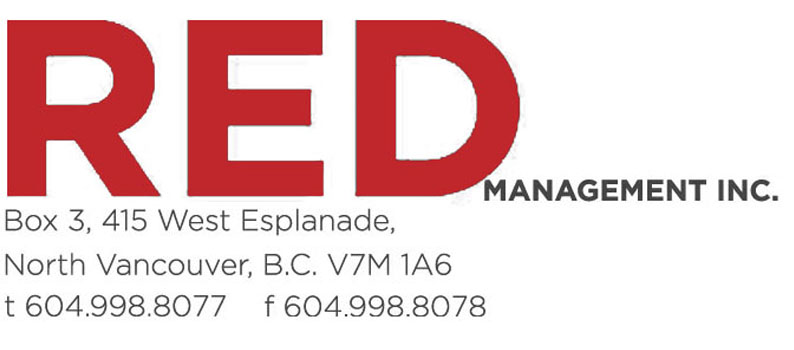  TABITHA ST. GERMAIN UNIONS:  UBCP/ACTRAHEIGHT: 	5’2”EYES: 	BrownWEIGHT: 	135 lbs.HAIR: 	Black